CUADRO GENERAL DE CLASIFICACIÓN ARCHIVISTICAFONDO: GOBIERNO DEL ESTADO DE JALISCOSección: SECRETARIA DE TRANSPORTESerie: Despacho del SecretarioCódigo 1Serie: Dirección General de Transporte PúblicoCódigo 2Serie: Dirección General de Transporte EscolarCódigo 3Serie: Dirección General de Supervisión al Transporte PúblicoCódigo 4Serie: Dirección General JurídicaCódigo 5Serie: Dirección General de Seguridad VialCódigo: 6Serie: Dirección General AdministrativaCódigo: 7Serie: Órgano Interno de ControlCódigo 8ANEXO 2CATALOGO DE DISPOSICION DOCUMENTAL DE LA SETRANFONDOSECCIÓN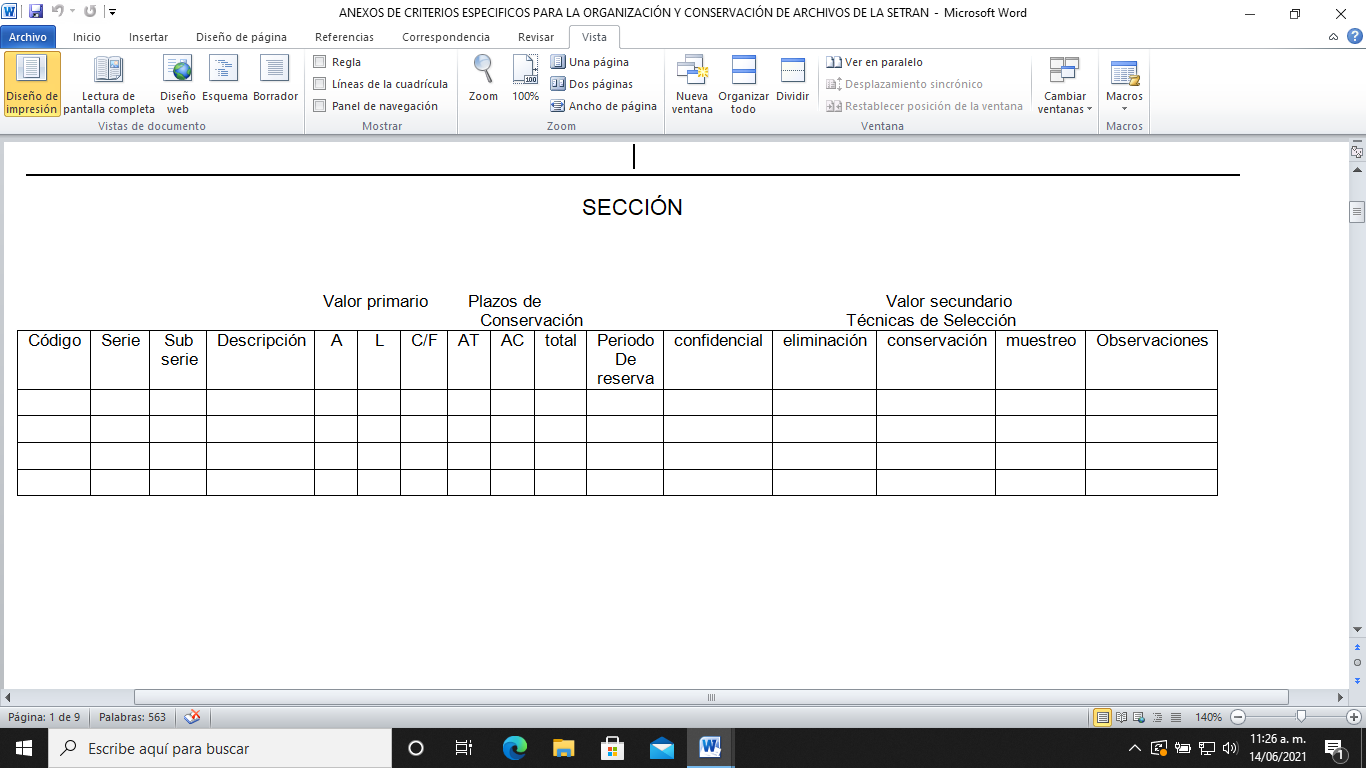 CódigoSubserie1.1Registro, seguimiento y Archivo de Peticiones1.2Seguimiento a Proyectos y Mesas de Trabajo1.3Módulos de Información1.4Diseño y elaboración de Papelería InstitucionalCódigoSubserie2.1Concesiones, Permisos y Autorizaciones de Servicio de Transporte Público2.1.1Concesiones de Transporte de Pasajeros2.1.2Concesiones de Taxi con sitio o radio taxi2.1.3Permisos de Transporte Especializado2.1.4Concesiones de Transporte de Carga2.1.5Concesiones de Transporte exclusivo de Turismo2.1.6Autorizaciones para prestar servicios de transporte de pasajeros bajo demanda mediante aplicaciones móviles2.1.7Autorizaciones temporales para la prestación del servicio público de transporte2.2Autorizaciones de Servicios Conexos2.2.1Autorizaciones para el funcionamiento de empresas de redes de transporte.2.3Subrogaciones de Transporte Público2.4Convocatorias de Transporte Público2.5Transmisión de Concesiones de Transporte Público2.6Prorroga o renovación de concesión2.7Dictámenes Técnicos sobre la prestación del servicio de transporte público2.8Modificación de Ruta, derrotero o ubicación de terminales o paradas.2.9Revista de unidades de transporte público2.10Autorizaciones para el establecimiento de matrices o bases de control de taxi 2.11Comité Técnico de Validación y Tarifas2.12Verificación y seguimiento de Quejas al Transporte Público en todas sus modalidades2.15Autorización de Publicidad en el Transporte Público2.14Registro Estatal de Movilidad y Transporte2.14.1Registro de Concesiones, Permisos, Autorizaciones y Contratos de Subrogación de Transporte Público2.14.2Inscripción de Licencias o permisos para conducir u operar vehículos que expida la SETRAN2.14.3Inscripción de Conductores de Transporte Público en todas sus modalidades.2.14.4Inscripciones de licencias, gafetes de identificación y contratos que permitirán a los conductores, choferes y operadores de vehículos, acreditar su antigüedad como trabajadores del servicio público de transporte2.14.5Inscripción de resoluciones judiciales o administrativas que reconozcan, creen, modifiquen o extingan derechos en relación con la titularidad y los derechos derivados de las concesiones, permisos y autorizaciones. 2.14.6Inscripciones de actos referidos con el otorgamiento de garantía de los derechos derivados de concesiones, permisos o autorizaciones de transporte público.2.14.7Registro de actos autorizados conforme a las disposiciones de esta ley, para trasmitir la titularidad de las concesiones;2.14.8Lista de sucesión respecto a la adjudicación de derechos de la concesión.2.14.9Registro de documentos relativos a las asociaciones de concesionarios2.14.10Inscripción de Unidades pertenecientes a empresas cuya actividad sea específicamente el arrendamiento de vehículos2.14.11Registro de Cédulas de notificación de infracción y la demás información relevante, relacionada con la administración del servicio público de transporte. 2.14.12Registro de Autorizaciones para la operación de empresas de redes de transporte, sus aplicaciones móviles y páginas de internet2.14.13Registro de unidad vehicular que preste el servicio de transporte de pasajeros bajo demanda mediante aplicaciones móviles, así como su autorización correspondiente2.14.14Registro del representante de los sitios o matrices de control del servicio de taxi, radiotaxi; así como del representante legal de las empresas de redes de transporte2.14.15Registro de placas y holograma de seguridad de servicio de transporte público y de transporte de pasajeros bajo demanda mediante aplicaciones móviles2.14.16Registro de renovación de autorización para operar como empresas de redes de transporte2.14.17Registro del contrato de adhesión bajo el cual prestan sus servicios las empresas de redes de transporte2.14.18Registro e inscripción de cursos de capacitación dirigidos a conductores del transporte de pasajeros bajo demanda mediante aplicaciones móviles2.14.19Certificación de licencia de conducir en cualquiera de sus modalidadesCódigosubserie3.1Autorización para operar el Servicio de Transporte Escolar3.2Coordinación para la implementación de Programas o Proyectos de mejora de Transporte Escolar3.3Entrega de Unidades de Transporte Escolar3.4Capacitaciones Patrulla EscolarCódigoSubserie4.1Supervisión e Inspección al Transporte Público4.1.1Inspección a los prestadores del servicio de transporte público en todas sus modalidades para verificar el cumplimiento a la normatividad de la materia4.1.2Supervisión e inspección a unidades de transporte público en todas sus modalidades4.1.3Inspección de bienes muebles e inmuebles afectos al servicio de transporte público en todas sus modalidades4.2Vigilancia de indicadores de calidad4.3Atención de quejas y denuncias ciudadanas respecto a la prestación del servicio de transporte público4.4Coordinación con el escuadrón de la Policía Vial comisionado a SETRAN par efecto de Supervisión de Transporte Público4.5Coordinación con el Ministerio Público para la prevención, averiguación y esclarecimiento de delitos, así como en su caso el cumplimiento de las sanciones que se determinen4.6Planes y Programas con perspectiva de generoCódigosubserie5.1Certificaciones5.2Bloqueo y desbloqueo de placas y licencias de conducir por mandato judicial5.3Disposiciones en materia de asuntos jurídicos5.4Asistencia, consulta, asesorías y opiniones jurídicas5.5Convenios y/o contratos administrativos5.6Dictámenes e Informes a autoridad judicial5.7Iniciativas de Ley, decretos, normas, reglamentos o acuerdos de carácter general5.8Juicios contra la Dependencia5.9Juicios instaurados por la Dependencia5.10Amparos5.11Procedimientos de Responsabilidad Laboral5.12Derechos Humanos5.13Recursos de Inconformidad5.14Queja Administrativa por accidente vial5.15Perito itinerante por accidente vial5.15.1Aplicación de pruebas de Alcoholimetría en accidente vial5.16Libertad de Vehículos5.17Denuncias5.17.1Cobro por daño a semáforos5.18Suspensión o cancelación de licencias de conducir en cualquiera de sus modalidades5.19Extinción  o revocación de concesiones, permisos, autorizaciones o contratos de subrogación para la prestación del servicio de transporte público en cualquiera de sus modalidades 5.20Regularización de permisos o concesiones5.21Atención en accidentes de Transporte Público5.22Procedimiento de Responsabilidad Patrimonial5.23Transparencia y Acceso a la Información 5.23.1Programas y Proyectos en materia de transparencia5.23.2Solicitudes de acceso a la información5.23.3Comité de Transparencia5.23.4Portal de Transparencia5.23.5Clasificación de Información reservada5.23.6Clasificación de información Confidencial5.23.7Sistema de Datos personales5.23.8Rectificación de datos confidencialesCódigo6.1Programas de información, documentación y desarrollo de proyectos en materia de seguridad vial6.1.1Programas, Campañas masivas, cursos de educación y seguridad vial.6.1.2Programas de capacitación en materia de Movilidad y Transporte6.2Investigación, procesamiento y difusión en materia de seguridad vial6.3Acervo de información y documentos de acciones de investigación de cultura y seguridad vial6.4Capacitación vial a conductores de Transporte Público y conductores particulares6.5Cursos de educación vial6.6Cursos de sensibilización, concientización y prevención de accidentes viales por causa de la ingesta de alcohol o el influjo de estupefacientes o psicotrópicos6.7Centros de capacitación acreditados para capacitar en seguridad vial6.8Licencias de conducir vehículos en todas sus modalidades6.9Permiso de conducir vehículos para mayores de 16 años y menores de 18 años6.10Acervo integral de información y documentación de las licencias de conducir vehículos en la base de datos6.11Permisos para circular en la vía pública6.12Servicios de Movilidad en las Delegaciones Foráneas6.13Auditoría e Inspecciones de seguridad vialCódigo Sección (sc) Serie (se) y  subserie (ss)7.1Expedientes de Recursos humanos7.1.1Disposiciones en materia de recursos humanos7.1.2Expediente único de personal7.1.3Control de asistencia (vacaciones, descansos, licencias, incapacidades, etc.)7.1.4Nominas7.1.5Servicios sociales, culturales y de seguridad e higiene en el trabajo7.1.6Capacitación continua y de desarrollo de personal7.1.7Escalafón Administrativo7.1.8Suspensión de servidores públicos7.1.9Baja de Personal (renuncia, defunción, termino de nombramiento o cese)7.1.10Expedientes de Prestadores de servicio social y practicas profesionales7.2Planeación, programación, presupuestación y seguimiento de procesos institucionales7.2.1Proyecto de Presupuesto Anual7.2.2Presupuesto y validación de compras7.2.3Fondo revolvente7.2.4Registro contable de movimientos financieros7.2.5Reembolso de gasto ejercido7.2.6Disposiciones de Activo fijo7.2.7Viáticos de servidores públicos7.2.8Recepción, registro y control de bienes muebles7.2.9Recepción, registro y control de bienes inmuebles7.2.10Control de parque vehicular7.2.11Control de combustible7.2.12Conservación y mantenimiento de la infraestructura física7.2.13Adquisiciones y solicitudes de aprovisionamiento7.3Evaluación y mejora de políticas y programas públicos7.3.1Programas y proyectos en materia de información y evaluación 7.3.2Indicadores de desarrollo7.3.3Manuales administrativos7.3.4Informe de Labores7.3.5Evaluación de programas de acción7.4Red y telecomunicaciones7.4.1Programas y proyectos en materia de red y telecomunicaciones7.4.2Seguridad de informática7.4.2Desarrollo de sistemas de información7.4.3Automatización de procesos7.4.4Soporte técnico y mantenimiento de equipo de cómputo y comunicaciones.7.5Administración de las instalaciones del área de la Antigua Estación Central de Autotransporte.7.5.1Registro de autobús por medio de la tarjeta de circulación del permisionario que presta el servicio en la Antigua Central Camionera.CódigoSub serie8.1Verificación de Declaraciones Patrimoniales8.2Auditorias y Visitas de Verificación e Inspección8.3Investigaciones de Presunta responsabilidad de faltas administrativas8.4Informes de Presunta Responsabilidad administrativa8.5Procedimientos de Responsabilidad Administrativa8.6Registro de Servidores Públicos Sancionados8.7Entregas-Recepción